BRAILLE AND TALKING BOOK LIBRARYP.O. Box 942837Sacramento, CA  94237-0001(916) 654-0640   (800) 952-5666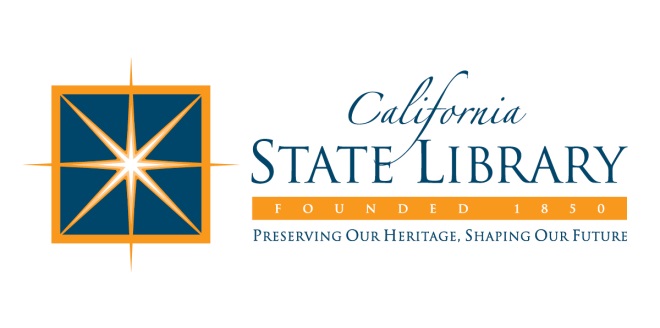 International Crime NovelsThese crime and detective novels that take place all over the world.  To order any of these titles, contact the library by email, phone, mail, in person, or order through our online catalog.  Select titles can be downloaded from BARD.The White Tiger a Novel By Aravind Adiga Read by John Horton	Reading time 7 hours, 37 minutesBangalore, India. Over the course of seven days, Balram Halwai, a rickshaw-puller's son, writes to visiting Chinese premier Jiabao about his transformation from chauffeur to entrepreneur. Balram--sought for police questioning about a brutal murder--embodies the tumultuousness of modern India. Some violence and some strong language. Man Booker Prize. Bestseller.  2008.	Download from BARD: The White Tiger a Novel	Also available on digital cartridge DB068163The Keeper of Lost Causes a Department Q Novel By Jussi Adler-OlsenRead by Mark Ashby	Reading time 12 hour, 25 minutesAfter a traumatizing assignment, Copenhagen homicide detective Carl Mrck is shunted to the newly developed department Q to work on cold cases. Mrck searches for long-missing politician Merete Lynggaard, who disappeared from a ferry, leaving behind her mute brother. Translated from Danish. Violence and strong language. 2011.	Download from BARD: The Keeper of Lost Causes a Department Q Novel	Also available on digital cartridge DB077366	Download from BARD as Electronic Braille BR20276Missing By Karin AlvtegenRead by Erin Jones	Reading time 6 hours, 17 minutesSweden. Sibylla Forsenström, an heiress living anonymously on Stockholm's streets, cons a businessman for an evening at the Grand Hotel. When he is found dead the next morning, Sibylla faces murder charges. Running from the law, Sibylla confronts her former life. Translated from the Swedish. Strong language. Edgar finalist. 2000.	Download from BARD: Missing 	Also available on digital cartridge DB068900A Coffin for Dimitrios By Eric AmblerRead by Jeremy Gage	Reading time 9 hours, 23 minutesIn Central Europe between the two world wars, mystery writer Charles Latimer researches the life of Greek spy Dimitrios Makropoulos, who has been found murdered in Istanbul. During his investigation, Latimer becomes unwittingly involved in the shadowy world of espionage, drugs, assassination, and treachery. Some violence. 1939.	Download from BARD: A Coffin for Dimitrios	Also available on digital cartridge DB062035	Also available on cassette RC062035The Graveyard Position by Robert BarnardRead by David Cutler	Reading time 7 hours, 30 minutesLeeds, England. Upon the death of clairvoyant Clarissa Cantelo, her long-lost nephew Merlyn resurfaces after years of hiding in Europe to claim his rightful inheritance. While trying to prove his identity to the rest of his dysfunctional relations, Merlyn uncovers clues to his family's dark secret history. 2004.	Download from BARD: The Graveyard Position	Also available on digital cartridge DB067447Bangkok 8 By John BurdettRead by Rick Rohan	Reading time 12 hours, 16 minutesBuddhist detective Sonchai Jitpleecheep of the Royal Thai Police, son of a Thai prostitute and an American soldier, investigates an African American marine's murder by snakes. Teamed with FBI agent Kimberley Jones, Sonchai also seeks revenge for his partner's death during the investigation. Strong language, some descriptions of sex, and some violence. 2003.	Download from BARD: Bangkok 8	Also available in cassette RC056818A Corpse in the Koryo By James ChurchRead by Joe Peck	Reading time 10 hours, 22 minutesNorth Korean detective Inspector O undertakes a seemingly inconsequential surveillance mission and finds himself caught between rival military and intelligence factions. With job and life at risk, he seeks to find connections between abductions, competing smuggling operations, and a foreigner found dead in the Koryo Hotel. Some strong language. 2006.	Download from BARD: A Corpse in Kyoto 	Also available on cassette RC064330Haiti Noir By Edwidge DanticatRead by John Polk	Reading time 10 hours, 18 minutesEdwidge Danticat is both editor and contributor in this anthology of eighteen stories written around the time of Haiti's devastating 2010 earthquake. In Ibi Aanu Zoboi's "The Harem" a playboy tends to his three lovers amid the destruction. Violence, strong language, and some explicit descriptions of sex. 2011.	Download from BARD: Haiti Noir	Also available on digital cartridge DB078217Ratking By Michael DibdinRead by Ted Stoddard	Reading time 10 hours, 28 minutesItalian police commissioner Aurelio Zen investigates the kidnapping of powerful Perugian businessman Ruggiero Miletti. Zen must deal with uncooperative local authorities and Miletti's unscrupulous family members, including his four grown children, none of whom seem to want Zen to succeed in solving the crime. Strong language. 1989.	Download from BARD: Ratking	Also available on digital cartridge DB068289The Dragon Man By Garry DisherRead by Ray Foushee	Reading time 8 hours, 19 minutesAustralia. Detective Inspector Hal Challis and the Waterloo police hunt a serial killer targeting young women along Old Peninsula Highway. Meanwhile, Challis deals with his wife--who was imprisoned for conspiring to murder him--and his attraction to a journalist. Strong language, some violence, and some explicit descriptions of sex. 1999.	Download from BARD: The Dragon Man	Also available on digital cartridge DB077438Eva’s Eye By Karin FossumRead by Jack Fox	Reading time 8 hours, 7 minutesInspector Sejer investigates the cases of a prostitute smothered in her bed and a man stabbed to death and found in a river. Divorced struggling artist Eva Magnus is linked to both investigations. Originally published in Norwegian in 1995. Strong language, some violence, and some explicit descriptions of sex. 2012.	Download from BARD: Eva’s Eye 	Also available on digital cartridge DB077587Little Face By Sophie HannahRead by Corrie James	Reading time 12 hours, 3 minutesEngland. When Alice Fancourt returns to her mother-in-law's estate after her first post-childbirth outing, she is shocked to find that her infant daughter was replaced with another baby while her husband napped. No one believes her, but detective Simon Waterhouse agrees to investigate. Strong language and some violence. 2006.	Download from BARD: Little Face	Also available on digital cartridge DB073118	Download from BARD as Electronic Braille BR20095	Also available in braille BR020095The Devotion of Suspect X By Keigo HigashinoRead by Alec Volz	Reading time 10 hours, 2 minutesAfter Yasuko accidentally kills her abusive ex-husband, Yasuko's secretly devoted neighbor, mathematics genius Ishigami, devises a complex plan to save Yasuko. But the police have an equally brilliant ally--Ishigami's former university classmate Yukawa. Originally published in Japanese in 2005. Some violence and some strong language. ALA Award. 2011.	Download from BARD: The Devotion of Suspect X	Also available on digital cartridge DB074205The Man Who Walked Like a Bear an Inspector Porfiry Rostnikov Novel By Stuart M. Kaminsky Read by John Haag	Reading time 6 hours, 48 minutesMoscow. Detective Porfiry Rostnikov is visiting his wife in the hospital when a burly, naked man from the mental ward barges into the room and recounts a tale of a devil in a factory. The odd occurrence precedes several overlapping investigations, including an assassination plot and a bus's disappearance. 1990.	Download from BARD: The Man Who Walked Like a Bear an Inspector…	Also available on digital cartridge DB067629The Hypnotist By Lars KeplerRead by Mark Ashby	Reading time 16 hours, 21 minutesA teenager with multiple wounds survives his family's brutal slaying. Detective Joona Linna convinces psychiatrist Erik Bark to hypnotize the boy to find information on the killer. The hypnotism unleashes a terrifying chain of events. Originally published in Swedish in 2009. Violence, strong language, and explicit descriptions of sex. 2011.	Download from BARD: The Hypnotist 	Also available on digital cartridge DB074754The Ice Princess a Novel By Camilla LäckbergRead by Barry Bernson	Reading time 12 hours, 50 minutesFjällbacka, Sweden. When writer Erica Falck sees the body of her childhood friend, it looks like suicide. But the autopsy proves it was murder. Erica and detective Patrik Hedstrm investigate--and begin dating. Originally published in Swedish in 2003. Strong language, some violence, and some explicit descriptions of sex. 2009.	Download from BARD: The Ice Princess a Novel	Also available on digital cartridge DB077835The Girl with the Dragon Tattoo By Stieg LarssonRead by Mary Kane			Reading time 16 hours, 32 minutesStockholm. Wealthy octogenarian Henrik Vanger hires disgraced journalist Mikael Blomkvist and antisocial computer hacker Lisbeth Salander to investigate the disappearance of his great-niece as a teenager forty years ago. They uncover damaging secrets about the family--and themselves. Originally published in Swedish. Violence, strong language, and explicit descriptions of sex. Bestseller.  2008. 	Download from BARD: The Girl with the Dragon Tattoo 	Also available on digital cartridge DB067759	Also available on cassette RC067759Before the Frost By Henning MankellRead by Mark Delgado	Reading time 11 hours, 37 minutesChief inspector Kurt Wallander's daughter Linda has the summer off before beginning her own police career. Linda is alarmed when childhood friend Anna disappears after insisting she had spotted her long-missing father. Meanwhile, Kurt investigates the acts of a violent religious fanatic. Originally published in Swedish in 2002. Violence. 2004.	Download from BARD: Before the Frost	Also available on digital cartridge DB073976Devil’s Peak a Novel By Deon MeyerRead by Joe Peck	Reading time 14 hours, 15 minutesSouth Africa. Ex-mercenary Thobela Mpayipheli becomes a vigilante to avenge his son's murder. Alcoholic detective Benny Griessel investigates Thobela's killings. A prostitute who fears her drug-lord client will harm her daughter brings them together. Originally published in Afrikaans in 2004. Violence, strong language, and some explicit descriptions of sex. 2007.	Download from BARD: Devil’s Peak a Novel	Also available on digital cartridge DB075809Still Midnight By Denise MinaRead by Steven Carpenter	Reading time 10 hours, 16 minutesThree inept crooks storm the house of the Anwar family demanding to talk to "Bob." They kidnap the shopkeeper father after accidentally shooting the teenage daughter. For Glasgow police detective Alex Morrow nothing adds up--from the huge ransom demand to the Anwars' inconsistent statements. Violence and strong language. 2010.	Download from BARD: Still Midnight	Also available on digital cartridge DB072533The Risk of Infidelity Index a Vincent Calvino Crime Novel By Christopher MooreRead by Ted Stoddard	Reading time 13 hours, 2 minutesBangkok, Thailand. American Vincent Calvino, a disbarred-lawyer-turned-PI, works for several unhappy expatriate wives who, since reading The Risk of Infidelity Index, believe their husbands are cheating on them. While pursuing the case, Vincent discovers connections to the death of another client for whom he investigated drug-piracy activity. Strong language. 2007.	Download from BARD: The Risk of Infidelity Index a Vincent Calvino…	Also available on digital cartridge DB066925The Bat By Jo NesboRead by Jack Fox	Reading time 9 hours, 7 minutesIn this first Harry Hole novel, the Norwegian detective travels to Australia to observe the investigation of the murder of twenty-three-year-old Inger Holter, a former television host in Norway. Originally published in Norwegian in 1997. Violence and strong language. 2012.	Download from BARD: The Bat	Also available on digital cartridge DB077081	Download from BARD as Electronic Braille BR20166	Also available in braille BR020166The Skull Mantra By Eliot PattisonRead by Steven Carpenter	Reading time 13 hours, 31 minutesTibet. A penal labor crew discovers a decapitated corpse in American clothing. Authorities force one of the prisoners, Shan Tao Yun, a disgraced former Beijing inspector, to investigate. When suspicion falls on a fellow inmate and Buddhist monk, Shan attempts to prove the man's innocence. Strong language. Edgar Award. 1999.	Download from BARD: The Skull Mantra	Also available on cassette RC064987Wife of the Gods a Novel By Kwei J. QuarteyRead by Chuck Young	Reading time 9 hours, 8 minutesGhana. Detective Inspector Darko Dawson investigates a murder in Ketanu--the same small village where his mother disappeared years ago. He probes the death of a medical student who volunteered with an AIDS prevention program, but conflict between Dawson's modern police methods and traditional customs jeopardizes the inquiry. Some violence. 2009.	Download from BARD: Wife of the Gods a Novel	Also available on digital cartridge DB071837Delhi Noir By Hirsh SawhneyRead by Jack Fox 	Reading time 8 hours, 2 minutesFourteen tales of darkness and despair set in the capital of India. In Radhika Jha's "How I Lost My Clothes" a consultant's heroin habit leads to a life-altering night. Other contributors include Uday Prakash, Meera Nair, and Siddharth Chowdhury. Violence, strong language, and some explicit descriptions of sex. 2009.	Download from BARD: Delhi Noir 	Also available on digital cartridge DB078219Child 44 By Tom Robb SmithRead by Roy Avers	Reading time 15 hours 14 minutesStalinist Russia, 1953. Detective Leo Demidov is exiled to a remote village as a prison guard after his wife is accused of espionage. Demidov suspects a killer is preying on children along the Trans-Siberian Railway, but his investigation makes him an enemy of the state. Violence and strong language. 2008.	Download from BARD: Child 44	Also available on digital cartridge DB067117The Broken Shore By Peter TempleRead by Jim Zeiger,	Reading time 11 hours, 39 minutesHomicide cop Joe Cashin, who left the city to become station commander for his small hometown on the South Australian coast, investigates a brutal attack on wealthy Charles Bourgoyne. Three Aboriginal teens are accused, but Cashin has doubts about the boys' involvement in the crime. Violence and strong language. 2007.	Download from BARD: The Broken Stone	Also available on digital cartridge DB067414The Devil’s Feather by Minette WaltersRead by Anne Flosnik	Reading time 10 hours, 52 minutes2004. Reuters correspondent Connie Burns tracks to Iraq a British mercenary she believes murdered five women in Sierra Leone two years ago. In Baghdad, Connie is kidnapped and tortured for three days. Once released she retreats to the British countryside and puzzles over a different mystery. Some violence. 2005.	Download from BARD: The Devil’s Feather	Also available on digital cartridge DB066518